申請表格及審核文件財團法人國家文化藝術基金會107年度演藝團隊分級獎助專案申請書(封面)申請單位：	(印章)申請補助組別：□音樂　□舞蹈　□傳統戲曲　□現代戲劇申請級別：（請以數字1、2註明第一優先、第二優先，或至少勾選一種）□A卓越計畫□B發展計畫□C育成計畫負責人：	(簽章)聯絡人：	(簽章)申請書總表                        申請日期：　　年　　月　　日附表一、團隊簡介本表不敷使用請自行加頁附於後附表二、團員名冊填寫須知：1.聘用方式為填寫該員於貴團隊任專職或兼職。2.專職之定義為該員於團隊從事藝術或行政工作為其主要之工作，且領有最低基本工資以上之待遇，並由團隊投保勞工保險及全民健康保險者。3.人員名單之序列，以入團年資高者先列，依序排列。4.107年度新聘團員請以★註明於姓名欄。5.上表如不敷使用，請自行加頁繕打。附表三、 106年度展演成果摘要填寫須知：1. 請詳細列出團隊106年所有演出活動，每一場次填寫一列，並依演出日期先後順序填寫。2. 參與示範教學或推廣研習等活動請於上表中註明，若有需要得另以附件說明之。3. 團隊年度重要演出活動（不限，但至少包含提交評鑑之所有場次），請檢附相關簡述或媒體評論報導影本。4. 本表請自行依需求加減列，或加頁繕打附於後。附表四、106年度營運成果摘要一、收支概況（請以阿拉伯數字填寫，百分比取小數點第1位）二、團隊自我提升計畫執行成果本表不敷使用請自行加頁附於後附表五、 107年度展演(製作)計畫※註1：北區:大台北地區(台北.新北.基隆).桃園.新竹.宜蘭。中區:苗栗.台中.彰化.南投。南區:雲林.嘉義.台南.高雄.屏東。東區:花蓮.台東。離島:澎湖.金門.馬祖。107年度演出場次總表：填寫須知：1. 請詳細列出團隊107年所有演出活動，每一場次填寫一列，並依演出日期先後順序填寫。2. 上表中之活動（演出）為示範教學或公益活動者，請加以註明，若有需要得另以附件說明之。3. 團隊年度演出活動（日後擬提交評鑑之所有可能場次），請檢附展演計畫說明（參見下列表A），若已定案，請附上相關場地租借申請許可及相關主要合作藝術家之同意函與簡短簡介。4. 本表請自行依需求加減列，或加頁繕打附於後。表A－展演(製作)計畫說明附表六、 107年度營運計畫說明：附表五、附表六為全年度完整計畫(團隊自我提升計畫請詳填入附表七內)。本表不敷使用請自行加頁附於後。附表七、團隊自我提升計畫說明：自我提升計畫由團隊依自身之發展狀況（如行政人事或創作展演或行銷文宣或出國展演等）研提，列為評估補助之重要參考依據。團隊自我提升計畫內容以摘述計畫特色為主，可敘明目前現況及具體改善措施，或闡明申請年度重點計畫及未來發展走向等。自我提升計畫之經費明細請填入附表八之預算營運支出總額明細表內。本表不敷使用請自行加頁附於後。附表八：預算營運支出總額明細表（請以阿拉伯數字填寫）(填寫舉例)說明：預算營運支出總額明細表支出項目請依(填寫舉例)人事費、業務費、旅運費等項次編列。附表九、104-106年營運收支概況表          ※註：申請育成計畫免填（請以阿拉伯數字填寫，百分比取小數點第1位）104-106年平均營運支出總額：               元附表十、卓越及發展級團隊104-106年國內重要展演一覽表104年(※申請育成計畫免填)105年106年本表不敷使用請自行加頁附於後附表十一、卓越及發展級團隊104-106年國外演出一覽表104年(※申請育成計畫免填)105年106年本表不敷使用請自行加頁附於後附表十二、【附件說明一覽表】106年度代表性作品光碟一至三片■ DVD __1_ 片（1.請註明影片優先播放片段、時間。2.請說明編／導姓名）(填寫舉例)□ DVD ___ 片（1.請註明影片優先播放片段、時間。2.請說明編／導姓名）□ 其他（1.新年度邀請函。2.近一年執行相關成果如：海報、節目單、DM、其他文宣品、具代表性之媒體報導或藝術評論等資料）審核文件（請依序排列整理）□1.申請書總表□2.	團隊簡介（如附表一）。□3.團員名冊（如附表二）。4.106年度已聘僱專職人員勞健保支出證明影本。(附表二-附件)5.106年度展演成果摘要（如附表三）。6.106年度營運成果摘要（如附表四）。7.107年度展演(製作)計畫（如附表五）。8 107年度營運計畫（如附表六）。9.團隊自我提升計畫（如附表七）。10.預算營運支出總額明細表。（如附表八）11.104-106年營運收支概況表（如附表九）。註：育成計畫免填12.卓越及發展級團隊104-106年國內重要展演一覽表(如附表十)  13.卓越及發展級團隊104-106年國外演出一覽表(如附表十一)14.106年度代表性作品光碟一至三片。(14-16項請填寫附表十二)15.107年度之國外演出主辦單位邀請函。16.近一年演出之海報、節目單等文宣品，及斟酌提供其他具代表性之媒體報導或藝術評論等資料（限10頁以內）。備註1.所有申請表格及審核文件，均以A4規格繳交1式2份（封面皆需用印之正本），免裝訂(含附件不可有訂書針，請勿另加封面或特殊裝訂)。※寄出前請詳細檢查申請書及審核文件備齊並確認。於公布新年度獲補助團隊名單後，申請團隊得於1個月內自行取回，逾期未取回者由本基金會全權處理，不得異議。團   隊名   稱是否為106年度分級獎助團隊是團   隊名   稱是否為106年度分級獎助團隊否立案字號原始立案日期：　　年　　月　　日原始立案日期：　　年　　月　　日原始立案日期：　　年　　月　　日原始立案日期：　　年　　月　　日原始立案日期：　　年　　月　　日原始立案日期：　　年　　月　　日聯絡地址□□□□□□□□□□□□□□□□□□□□□□□□□□□□□□□□□負責人電 話電 話電 話負責人地 址地 址地 址聯絡人職 稱職 稱電 話電 話電 話聯絡人姓 名姓 名手 機手 機手 機聯絡人姓 名姓 名傳 真傳 真傳 真聯絡人姓 名姓 名E-mail:E-mail:E-mail:申    請級    別□A卓越計畫□B發展計畫□C育成計畫□A卓越計畫□B發展計畫□C育成計畫□A卓越計畫□B發展計畫□C育成計畫□A卓越計畫□B發展計畫□C育成計畫□A卓越計畫□B發展計畫□C育成計畫□A卓越計畫□B發展計畫□C育成計畫□A卓越計畫□B發展計畫□C育成計畫□A卓越計畫□B發展計畫□C育成計畫□A卓越計畫□B發展計畫□C育成計畫□A卓越計畫□B發展計畫□C育成計畫□A卓越計畫□B發展計畫□C育成計畫團員人數總人數：    人(含專職人員   人，兼職人員    人)總人數：    人(含專職人員   人，兼職人員    人)總人數：    人(含專職人員   人，兼職人員    人)總人數：    人(含專職人員   人，兼職人員    人)總人數：    人(含專職人員   人，兼職人員    人)總人數：    人(含專職人員   人，兼職人員    人)總人數：    人(含專職人員   人，兼職人員    人)總人數：    人(含專職人員   人，兼職人員    人)總人數：    人(含專職人員   人，兼職人員    人)總人數：    人(含專職人員   人，兼職人員    人)總人數：    人(含專職人員   人，兼職人員    人)申請本基金會補助金額（請填寫阿拉伯數字）107年度申請補助金額 (必填-請填寫阿拉伯數字)新臺幣：    仟    佰    拾    萬    仟    佰    拾    元107年度申請補助金額 (必填-請填寫阿拉伯數字)新臺幣：    仟    佰    拾    萬    仟    佰    拾    元107年度申請補助金額 (必填-請填寫阿拉伯數字)新臺幣：    仟    佰    拾    萬    仟    佰    拾    元107年度申請補助金額 (必填-請填寫阿拉伯數字)新臺幣：    仟    佰    拾    萬    仟    佰    拾    元107年度申請補助金額 (必填-請填寫阿拉伯數字)新臺幣：    仟    佰    拾    萬    仟    佰    拾    元107年度申請補助金額 (必填-請填寫阿拉伯數字)新臺幣：    仟    佰    拾    萬    仟    佰    拾    元107年度申請補助金額 (必填-請填寫阿拉伯數字)新臺幣：    仟    佰    拾    萬    仟    佰    拾    元107年度申請補助金額 (必填-請填寫阿拉伯數字)新臺幣：    仟    佰    拾    萬    仟    佰    拾    元107年度申請補助金額 (必填-請填寫阿拉伯數字)新臺幣：    仟    佰    拾    萬    仟    佰    拾    元107年度申請補助金額 (必填-請填寫阿拉伯數字)新臺幣：    仟    佰    拾    萬    仟    佰    拾    元107年度申請補助金額 (必填-請填寫阿拉伯數字)新臺幣：    仟    佰    拾    萬    仟    佰    拾    元申請本基金會補助金額（請填寫阿拉伯數字）年度年度年度年度預算營運支出總額年度預算營運支出總額年度預算營運支出總額申請本基金會補助金額申請本基金會補助金額申請本基金會補助金額比例(%)比例(%)申請本基金會補助金額（請填寫阿拉伯數字）107107107104~106年度獲分級獎助補助金額年度級別級別年度預算營運支出總額年度預算營運支出總額年度預算營運支出總額分級獎助補助金額分級獎助補助金額分級獎助補助金額比例(%)比例(%)104~106年度獲分級獎助補助金額104104~106年度獲分級獎助補助金額105104~106年度獲分級獎助補助金額106107年度預估經費收支概況107年度預估經費收支概況107年度預估經費收支概況107年度預估經費收支概況107年度預估經費收支概況項目項目項目金額（元）比例（%）營運收入國藝會分級獎助國藝會分級獎助營運收入政府補助政府補助營運收入民間贊助民間贊助營運收入國藝會其他補助國藝會其他補助營運收入票房收入票房收入營運收入其他業務收入(含邀演)其他業務收入(含邀演)營運收入基金（存款）孳息基金（存款）孳息營運收入其他其他營運收入合計（年度預算營運收入總額）合計（年度預算營運收入總額）100.0%營運支出行政固定人事費（含勞健保）行政固定人事費（含勞健保）營運支出行政維持費（辦公排練場地租金、水電費…）行政維持費（辦公排練場地租金、水電費…）營運支出展演支出（各項展演製作支出費用等）展演支出（各項展演製作支出費用等）營運支出旅運費（含國際）旅運費（含國際）營運支出自我提升計畫自我提升計畫營運支出其他其他營運支出合計（年度預算營運支出總額）合計（年度預算營運支出總額）100.0%107年度演出場次說明年度演出總場次(1)+(2)：        場年度演出總場次(1)+(2)：        場年度演出總場次(1)+(2)：        場年度演出總場次(1)+(2)：        場107年度演出場次說明(1)國內總演出場次：    場大臺北(北北基)地區演出場次：     場國內其他縣市演出場次：       場大臺北(北北基)地區演出場次：     場國內其他縣市演出場次：       場大臺北(北北基)地區演出場次：     場國內其他縣市演出場次：       場107年度演出場次說明(2)國外總演出場次：    場參加國際藝術節(或重要活動)名稱：演出場次：         場參加國際藝術節(或重要活動)名稱：演出場次：         場參加國際藝術節(或重要活動)名稱：演出場次：         場團隊名稱團隊登記立案證書影本團隊登記立案證書影本團隊登記立案證書影本團隊登記立案證書影本團隊登記立案證書影本    張(請註明張數並以A4規格影印附後)負責人身分證影本（正反面）負責人身分證影本（正反面）負責人身分證影本（正反面）負責人身分證影本（正反面）負責人身分證影本（正反面）    張(請註明張數並以A4規格影印附後)組織章程組織章程組織章程組織章程組織章程張(請註明張數並以A4規格影印附後)固定辦公場所（含自用之不動產權狀影本、合用或租用之契約或水電收據或其他足資證明之資料）固定辦公場所（含自用之不動產權狀影本、合用或租用之契約或水電收據或其他足資證明之資料）固定辦公場所（含自用之不動產權狀影本、合用或租用之契約或水電收據或其他足資證明之資料）固定辦公場所（含自用之不動產權狀影本、合用或租用之契約或水電收據或其他足資證明之資料）固定辦公場所（含自用之不動產權狀影本、合用或租用之契約或水電收據或其他足資證明之資料）張(請註明張數並以A4規格影印附後)105年度國稅局申報書影本或會計師認證之財務報表105年度國稅局申報書影本或會計師認證之財務報表105年度國稅局申報書影本或會計師認證之財務報表105年度國稅局申報書影本或會計師認證之財務報表105年度國稅局申報書影本或會計師認證之財務報表   張(請註明張數並以A4規格影印附後)團隊組織(員額應與團員名冊相符)藝術指導或藝術總監□有					人  □無姓名                 □有					人  □無姓名                 □有					人  □無姓名                 □有					人  □無姓名                 □有					人  □無姓名                 團隊組織(員額應與團員名冊相符)行政人員□專職					人□兼職					人□專職					人□兼職					人□專職					人□兼職					人□專職					人□兼職					人□專職					人□兼職					人團隊組織(員額應與團員名冊相符)團　　員□專職					人□兼職					人□專職					人□兼職					人□專職					人□兼職					人□專職					人□兼職					人□專職					人□兼職					人成立日期稅籍編號成立宗旨經營理念專業領域姓名職稱身分證字  號出生日期最高學歷聘用方式每月薪資入團時間保險字號藝術行政技術活動(節目)名稱演出日期演出地點觀眾人數售票/免票自辦/受邀推廣或研習/示範教學備註106年度經費收支概況106年度經費收支概況106年度經費收支概況106年度經費收支概況項目項目金額（元）比例（%）營運收入文化部分級獎助營運收入文化部其他補助(填列計畫名稱)營運收入國藝會補助營運收入其他公部門補助營運收入民間贊助(填列贊助單位名稱)營運收入票房收入營運收入其他業務收入(含邀演)營運收入基金（存款）孳息營運收入其他營運收入合計（年度預算營運收入總額）100.0%營運支出行政固定人事費（含勞健保）營運支出行政維持費（辦公排練場地租金、水電費…）營運支出展演支出（各項展演製作支出費用等）營運支出旅運費（含國際演出）營運支出其他營運支出合計（年度預算營運支出總額）100.0%行政面：藝術面：       項目區分展  演  計  畫展  演  計  畫展  演  計  畫展  演  計  畫展  演  計  畫展  演  計  畫計畫內容預期效益年度演出場次統計正式演出(A)正式演出(A)場次數非正式演出(B)社區推廣或研習/公益/示範教學非正式演出(B)社區推廣或研習/公益/示範教學場次數年度演出場次統計大臺北地區(北北基)大臺北地區(北北基)社區推廣或研習/公益北年度演出場次統計大臺北地區(北北基)大臺北地區(北北基)社區推廣或研習/公益中年度演出場次統計大臺北地區(北北基)大臺北地區(北北基)社區推廣或研習/公益南年度演出場次統計大臺北地區(北北基)大臺北地區(北北基)社區推廣或研習/公益東年度演出場次統計大臺北地區(北北基)大臺北地區(北北基)社區推廣或研習/公益離島年度演出場次統計國內其他縣市(註1)北(桃.竹.宜蘭)示範教學北年度演出場次統計國內其他縣市(註1)中示範教學中年度演出場次統計國內其他縣市(註1)南示範教學南年度演出場次統計國內其他縣市(註1)東示範教學東年度演出場次統計國內其他縣市(註1)離島示範教學離島年度演出場次統計國外演出國外演出合計(B)合計(B)年度演出場次統計合計(A)合計(A)總場次數(A)＋(B)總場次數(A)＋(B)活動(演出)名稱演出日期演出地點自辦/受邀售票/免票正式公演/推廣或研習/公益/示範教學預計支出預計收入備註合計場場場演出(製作)名稱□新製作 □舊(重)製作□新製作 □舊(重)製作□新製作 □舊(重)製作□新製作 □舊(重)製作□新製作 □舊(重)製作演出日期演出地點演出/製作人員（主要）演出內容（曲目）節目特色行銷計畫與通路預期效益預估觀賞人數項目項目項目金額（元）比例（%）預估支出人事費用（演出酬勞）人事費用（演出酬勞）人事費用（演出酬勞）預估支出場地租借費用場地租借費用場地租借費用預估支出佈景服裝..等製作費用佈景服裝..等製作費用佈景服裝..等製作費用預估支出燈光、音響、投影器材租借費用燈光、音響、投影器材租借費用燈光、音響、投影器材租借費用預估支出文宣費用文宣費用文宣費用預估支出其他其他其他預估支出總計總計總計預估收入票房收入票房收入票房收入預估收入業務收入(含邀演)業務收入(含邀演)業務收入(含邀演)預估收入申請其他單位補助申請其他單位補助申請其他單位補助預估收入民間贊助民間贊助民間贊助預估收入其他（節目單、衍生週邊商品…）其他（節目單、衍生週邊商品…）其他（節目單、衍生週邊商品…）預估收入總計總計總計       項目區分營  運  計  畫行政計畫     重點說明營運工作    推動期程推動方式預期效益團隊自我提升計畫支出項目預算細目金額預算說明支出項目預算細目金額預算說明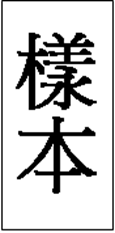 一、人事費企劃費00,000製作×人數、執行製作×人數演出費00,000單場酬勞×場次×演員人數設計費00,000酬勞×平面、燈光、影像設計×人數工作費00,000單日酬勞×天數×技術人員人數合計00,000二、事務費場地費000租金保險費000人數×天數×單日保險費(人員保險)投保金額=總計00,000三、業務費(各項展演製作支出費用)四、維護費(佈景道具維修、戲服清洗等)五、旅運費(含國際)六、設備費(舞台佈景道具製作、戲服製作等)七、材料費八、自我提升計畫九、其  他合   計104年經費收支概況104年經費收支概況104年經費收支概況104年經費收支概況項目項目金額（元）比例（%）營運收入文化部分級獎助營運收入文化部其他補助(填列計畫名稱)營運收入國藝會補助營運收入其他公部門補助 營運收入民間贊助(填列贊助單位名稱)營運收入票房收入營運收入其他業務收入(含邀演)營運收入基金（存款）孳息營運收入其他營運收入合計（年度營運收入總額）100.0%營運支出行政固定人事費（含勞健保）營運支出行政維持費（辦公排練場地租金、水電費…）營運支出業務費（各項展演製作支出費用）營運支出旅運費（含國際）營運支出其他營運支出合計（年度營運支出總額）100.0%105年經費收支概況105年經費收支概況105年經費收支概況105年經費收支概況項目項目金額（元）比例（%）營運收入文化部分級獎助營運收入文化部其他補助(填列計畫名稱)營運收入國藝會補助營運收入其他公部門補助營運收入民間贊助(填列贊助單位名稱)營運收入票房收入營運收入其他業務收入(含邀演)營運收入基金（存款）孳息營運收入其他營運收入合計（年度營運收入總額）100.0%營運支出行政固定人事費（含勞健保）營運支出行政維持費（辦公排練場地租金、水電費…）營運支出業務費（各項展演製作支出費用）營運支出旅運費（含國際）營運支出其他營運支出合計（年度營運支出總額）100.0%106年經費收支概況106年經費收支概況106年經費收支概況106年經費收支概況項目項目金額（元）比例（%）營運收入文化部分級獎助營運收入文化部其他補助(填列計畫名稱)營運收入國藝會補助營運收入其他公部門補助營運收入民間贊助(填列贊助單位名稱)營運收入票房收入營運收入其他業務收入(含邀演)營運收入基金（存款）孳息營運收入其他營運收入合計（年度營運收入總額）100.0%營運支出行政固定人事費（含勞健保）營運支出行政維持費（辦公排練場地租金、水電費…）營運支出業務費（各項展演製作支出費用）營運支出旅運費（含國際）營運支出其他營運支出合計（年度營運支出總額）100.0%項次展演製作名稱演出日期演出地點演出場次項次展演製作名稱演出日期演出地點演出場次項次展演製作名稱演出日期演出地點演出場次項次展演製作名稱演出日期演出地點參加藝術節名稱(或重要活動)/或邀演主辦單位演出場次項次展演製作名稱演出日期演出地點參加藝術節名稱 (或重要活動)/或邀演主辦單位演出場次項次展演製作名稱演出日期演出地點受邀藝術節名稱(重要活動)/或邀演主辦單位演出場次作品順序作品名稱發表年份演出地點內　容　簡　介長度/(起訖分'秒")編 / 導DVD-1花樣101城市舞台序曲長度01:05:5200:01-00:47編劇/王○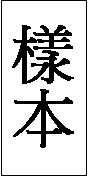 導演/李○春00:48-14:51夏14:52-25:36秋25:37-34:49冬34:50-48:58謝幕48:59-01:05:52作品順序作品名稱發表年份演出地點內　容　簡　介長度/(起訖分'秒")編 / 導編號附件項目說明文字